Home-school Work for 2nd ClassWeek of: March 30th 2020Dear parents,We hope that you and your families are keeping well at this difficult time. We are missing all of the boys and girls but for now, the teachers in Second Class have prepared some activities to support your learning at home. This document is designed to be a guideline for home learning support. Please do not feel pressurised to complete the suggested learning topics with your child. We are very much aware that families have many other priorities at this uncertain time. There is a suggested timetable attached that you may wish to follow. We have also attached some helpful support pages for parents at the end to guide home learning.You may choose to complete the following: English:Jolly Grammar: ‘are’ for the /air/ soundPlease view the ‘Spelling 27 - <are> for the /air/ sound sheet’ attached at the end of this document to support parents. This includes concepts, games and suggested approaches for learning about this topic.Complete the activity page for this sound in your pupils’ bookAfterwards, write your spellings and sentences for the new sound into your homework copy as you normally do. Test yourself at the end of the week!Jolly Grammar: PrefixesPlease view the ‘Grammar 27 - Prefixes sheet’ attached at the end of this document to support parents. This includes concepts, games and suggested approaches for learning about this topic.Complete the activity page for this sound in your pupils’ bookDiary Entries: Write a diary entry everyday in any notebook you have. You can even use your news copy if you like!Let’s Talk Literacy: Comprehension skill (creating images): ‘Queen Munch’ pgs. 80 & 81Read and create many pictures in your mind from reading the story. Imagine the palace. Draw it!Read again and write full answers to the questions on part aRead part c and finish the sentences using the word bank providedReading:DEAR Time: ‘Drop Everything And Read’- Continue to read books that you enjoy! Every day at 11am you can listen to David Walliams World’s Worst Children stories by following the link below:https://www.worldofdavidwalliams.com/elevenses/Ready to Write:  Read, trace & write the next letter in your book as neatly as you canNews 2day: Watch children’s news episodes available daily at: https://trte.rte.ie/news2day/Irish:Duolingo:  Duolingo is a great way to learn Irish at home. Sign up for free at: https://www.duolingo.com/Cúla4: Listen to Irish cartoons, learning activities and play games at:  https://www.cula4.com/en/Ár  mbia, Ar slí – 10min cookery/baking demos for children as Gaeilge accessible at: https://trte.rte.ie/armbia/Maths: Topic: 3-D ShapesPlease view the 3-d shapes home-school link sheet attached at the end of this document to support parents. This includes concepts, games and suggested approaches for learning about this topic.Busy at Maths:Shape Detective p: 111Naming and finding 3-D Shapes in the environment p: 1123-D shape puzzles p: 113Master Your Maths: Do the next week (Monday to Thursday)Tables:  Revision and practice 5+ to 10+Online Maths Website for Fun Maths Games: www.topmarks.com____________________________________________________________________________________________________***NOTE: Your child has been using ‘Explore with me 2’ to support their learning in the areas of History, Geography and Science. You may wish to set up a free learning account with www.edcolearning.ie/login  to access the free learning support videos, images and slideshows associated with each of your child’s learning topics to be covered within their Explore with me 2 textbooks. Simply follow the given link and enter the user name: primaryedcobooks  & password: edco2020Once you are set up and logged in clicking the following link should enable you to directly access the current chapter without difficulty: https://www.edcolearning.ie/Book/Chapters?bookId=book871History: Explore with Me 2: ‘Favourite Childhood Places’ p:60Interview an older family member and ask them what their favourite childhood place was like.Draw it or stick in a photograph and describe itThink about what might be different about this place now. Write about it!Science:Explore with Me 2: ‘Design and Make a House’ p:62Plan a design for a house. Consider the materials you would need. Is it stable? What makes it a good design?Plan, draw and evaluate your design. If you have the materials at home you could try to make it!PE: (Choose any of the following or make up your own – exercise every day is very important!)The Body Coach: (aka – Joe Wicks) is offering free live PE classes for all primary school children on his YouTube channel every day at 9am but can be accessed to view at any time!Slí na Sláinte:  Go for a jog around the garden!RTE 10 at 10:  Free exercise activities (10 minutes long) available at: https://rtejr.rte.ie/10at10/Gonoodle: Free dancing and movement activities at: www.gonoodle.comArt:Design an Easter basket using one sheet of paper. Use the link below for help: https://www.youtube.com/watch?v=Tz1ccR4A_Pk&ab_channel=s19creationsDesign an Easter Egg paper weaving activity. Use the link below for help: https://www.easypeasyandfun.com/easter-egg-paper-weaving/Religion:  Watch: https://www.youtube.com/watch?v=HL8R158Ujp4 Grow In Love: Jesus is betrayed and denied (Crossword) p:40Grow In Love: The Stations of the Cross (Descriptions) p: 41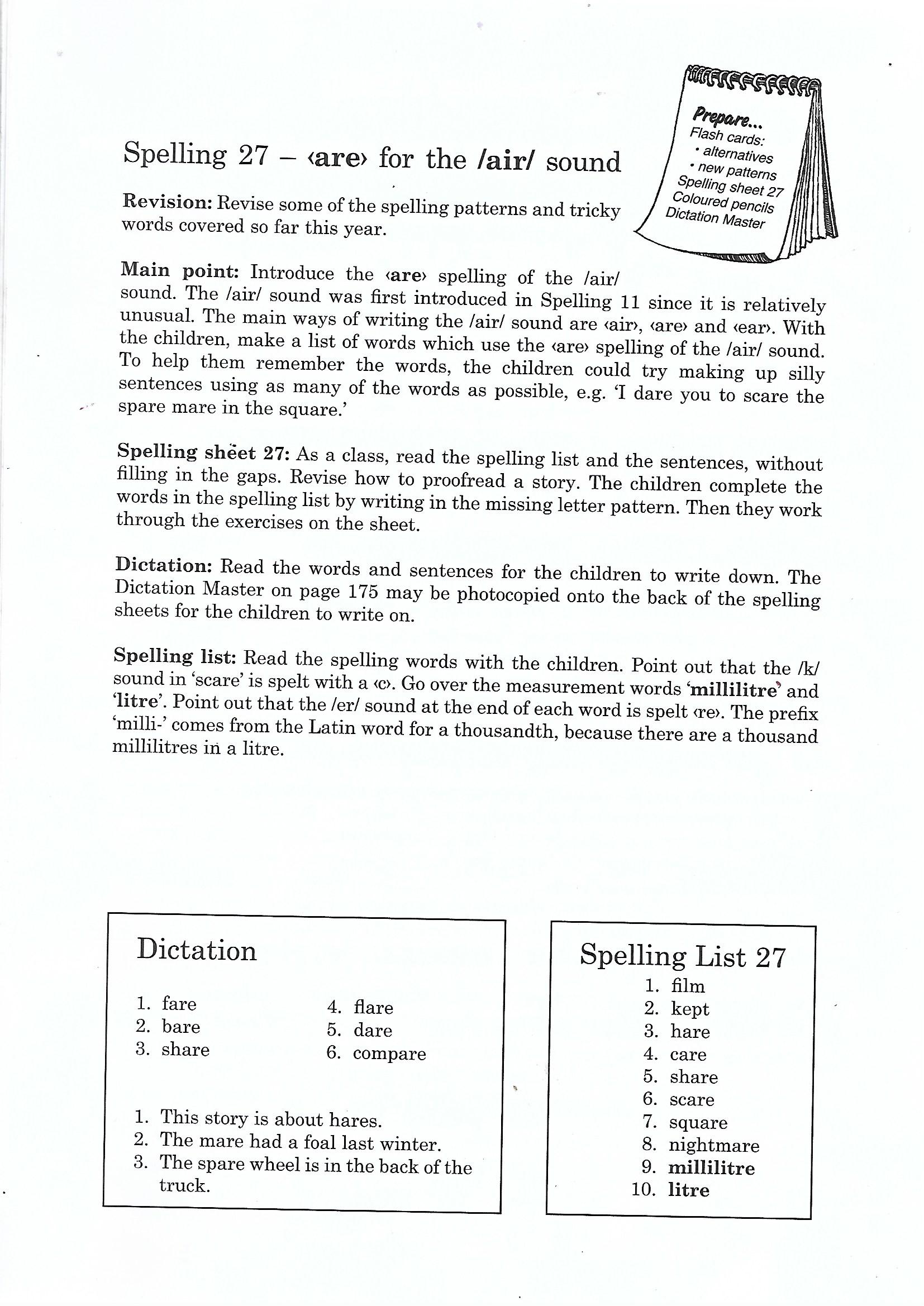 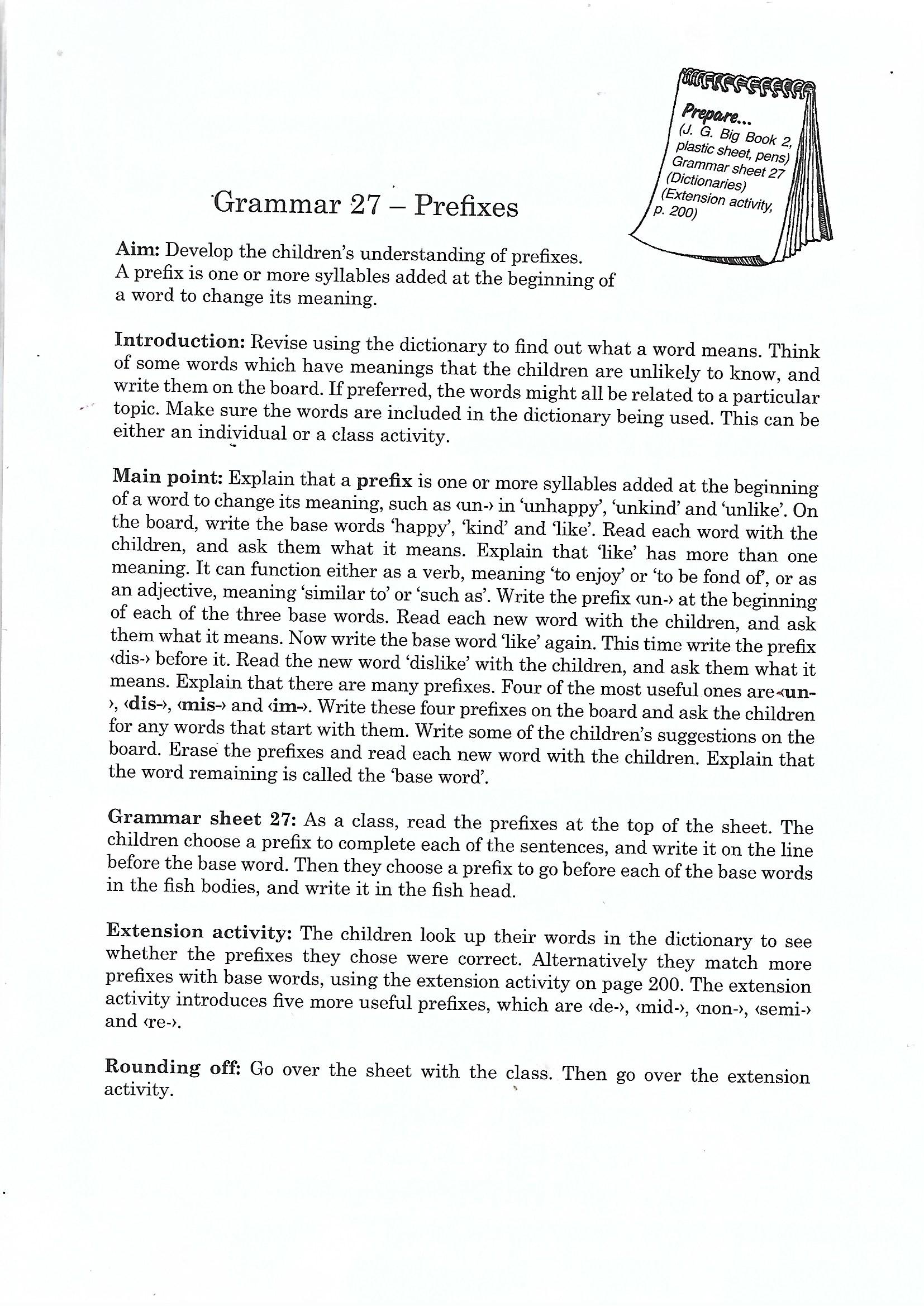 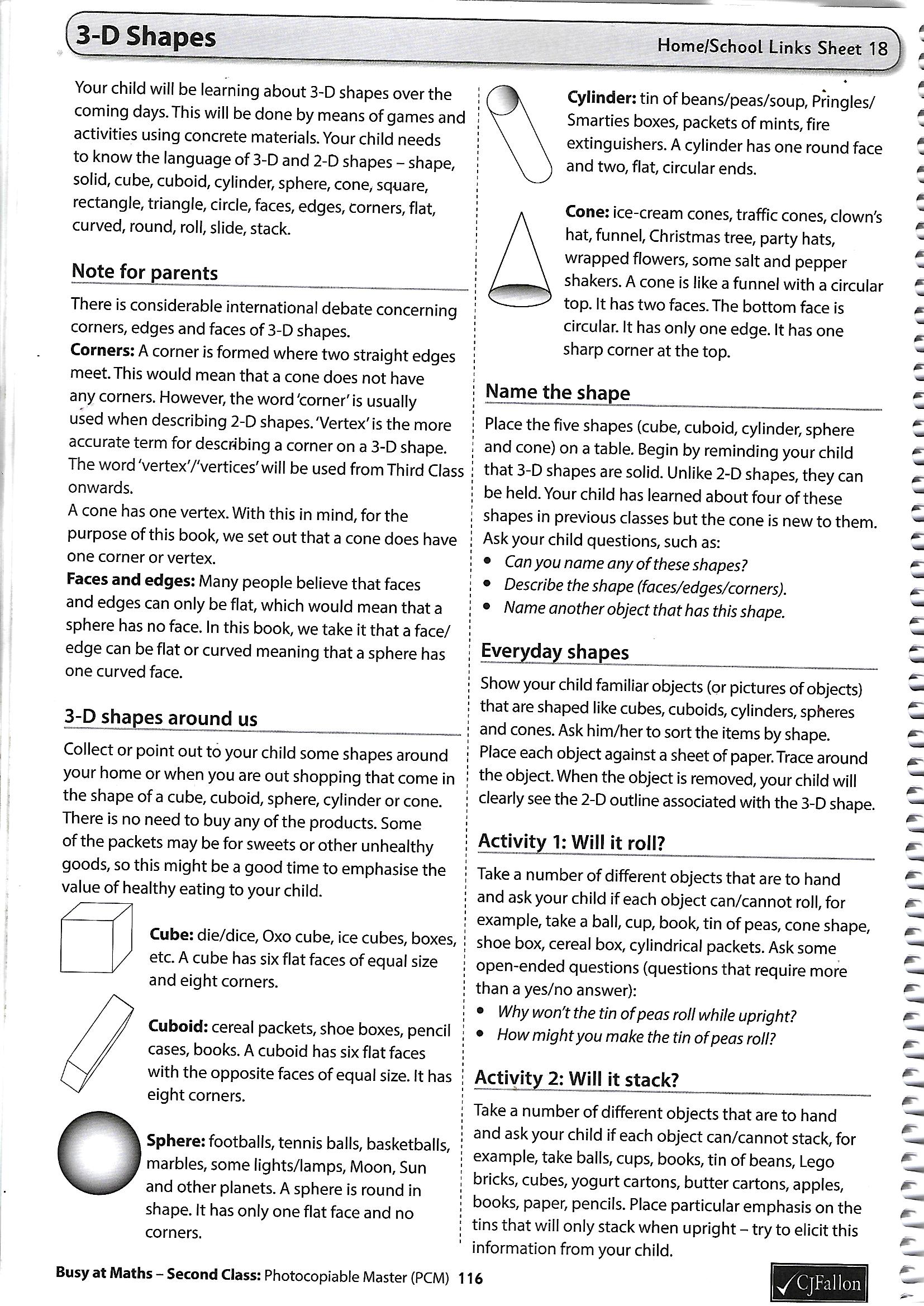 Sample Timetable for the DayWeek beginning 30th March – 3rd April 2020This timetable is optional but it may help you during the day 😊DayMondayTuesday WednesdayThursdayFriday09.00amPE with Joe Wicks YouTubePE with Joe Wicks YouTubePE with Joe Wicks YouTubePE with Joe Wicks YouTubePE with Joe Wicks YouTube09.30amMathsMathsMathsMathsMaths10.10amBreak (Relax, have a snack, go for a walk)Break (Relax, have a snack, go for a walk)Break (Relax, have a snack, go for a walk)Break (Relax, have a snack, go for a walk)Break (Relax, have a snack, go for a walk)10.30amEnglishEnglishEnglishEnglishEnglish11.00amDavid Walliams – listen to an audio story David Walliams – listen to an audio storyDavid Walliams – listen to an audio storyDavid Walliams – listen to an audio storyDavid Walliams – listen to an audio story11.30am Break (Help with a job/enjoyable activity)Break (Help with a job/enjoyable activity)Break (Help with a job/enjoyable activity)Break (Help with a job/enjoyable activity)Break (Help with a job/enjoyable activity)12.15pmGaeilge GaeilgeGaeilgeGaeilgeGaeilge12.30pm ReadingReadingReadingReadingReading 1.00pmLunch and relax Lunch and relaxLunch and relaxLunch and relaxLunch and relax2.00pmSESEArt – Easter basket SESEGrow in LoveNews 2day2.30pm News 2dayNews 2dayNews 2dayArt – Paper WeavingD.E.A.R.